April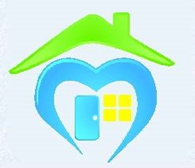 NEW HOURS OF OPERATION                              Open MONDAY 10:00 -2:30, TUESDAY 10:00 -2:30, WEDNESDAY 10:00 - 2:30 FRIDAY 10:00-1:30Unless Otherwise Noted on the Calendar        2024*Call to reserve a spot for any activity on the calendar*(814) 701-2857123456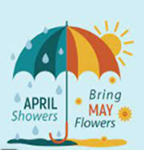 Community Outing in Johnstown       Ollie’s, Big Lots, lunch                                         *Please sign up**Bring money for lunch or pack lunch*                       Celebrate National Peanut Butter and Jelly Day                     Word Search                        1:00 pm              Davidsville Thrift Store,       Caring and Sharing Food Pantry                 Leave 10:00 am    *Bring money for lunch or pack lunch*CLOSEDStart Some SeedsCLOSED78910111213CLOSED              Start Some Seeds                       11:00 am              CSP Meeting  1:00 pm           Particiaption Meeting 2:00 pmCSP Meeting 1 pm Participation Meeting 2 pm                  Walking Tacos                        @ noonPeer to Peer Support Group 2- 4 pm   Celebrate National Library Day    Visit both libraries in Somerset                   Leave 10:15 am *Bring money for lunch or pack lunch*CLOSEDVisit Tractor SupplyCLOSED14151617181920CLOSEDClean Center & McDonald’s Day10:30 Cleaning12:30 McDonald’s*Bring money for lunch or pack lunch*                    Start Some Seeds                              11:00 am                      Root Beer Floats                               1:00 pmBowling at Bedford Elks$2.00 game                Leave 10:00  am*Lunch provided at Bedford DIC *CLOSEDThrift Stores &Dollar TreeCLOSED21222324252627CLOSEDRichland Cinema Movie & LunchLeaving 10:00 am Movie Price is  $7.75Plus money for lunch or pack your lunch        Celebrate National Picnic Day                    Picnic on the Deck                Lunch Provided            *Sign Up*              Open Pool  10 am -2 pm 76th Annual Maple Festival  Meyersdale                      *Please sign up* Leave 10:30 am     Bring money for lunch or pack your lunch                  CLOSEDCelebrateArbor DayCLOSED 282930CLOSED                  Sunshine & Soda                           Bingo                            10:30 am             Afternoon Games 1:00 pm      A Day of Puzzles, Coloring & Cards.                    Snacks ProvidedPlease call ahead for activities & meals.  This will help make sure we have enough supplies.                                           Thank YouA friendly reminder that pool is available to enjoy